บทที่ 1การอ้างอิงในเนื้อหา  เอกสารอ้างอิง  บรรณานุกรมแบบนามปี  APA          การอ้างอิงเป็นสิ่งที่สำคัญมากในงานเรียบเรียงทางวิชาการ และต้องอ้างอิงตามแบบที่กำหนดไว้ การอ้างอิงแบบนามปี APA มีรายละเอียด ดังนี้บทความ         1. บทความวารสารวิชาการผู้แต่งคนเดียว            การอ้างอิงในเนื้อหา                                 (นวนิตย์ อินทรามะ,2554,หน้า 3-7)             บรรณานุกรมนวนิตย์ อินทรามะ. (2554). การพัฒนาห้องสมุด.วารสารสำนักวิทยบริการ. 3(3), 3-7.              การอ้างอิงในเนื้อหา (Bekerian,2016,p.p.574-576)             บรรณานุกรมBekerian,D.A.(2016).In search of the typical eyewitness.American              Psychologist,48,574- 576.          2. บทความวารสารวิชาการผู้แต่ง 2 คน            การอ้างอิงในเนื้อหา            (นวนิตย์ อินทรามะ และธงชัย ช่อพฤกษา ,2554,หน้า 3-7)            บรรณานุกรมนวนิตย์ อินทรามะ และธงชัย ช่อพฤกษา. (2554). การพัฒนาห้องสมุด.วารสารสำนักวิทยาบริการ.              3(3),3-7.             การอ้างอิงในเนื้อหา                       (Bekerian & Palmer,2016,p.p.574-576)            บรรณานุกรมBekerian,D.A & Palmer,S.(2016). In search of the typical eyewitness.American            Psychologist, 48,574-576.         3. บทความในนิตยสาร            การอ้างอิงในเนื้อหา                             (ล้อม เพ็งแก้ว,2554,หน้า103-105)            บรรณานุกรมล้อม เพ็งแก้ว.(2554, มิถุนายน).ศิลปวัฒนธรรมของชาวกำแพงเพชร.นิตยสารศิลปวัฒนธรรม.20               (8),103- 105.             การอ้างอิงในเนื้อหา                              (Posner,2007,p.p.673-674)            บรรณานุกรมPosner,M.l.(2007,October).Seeing The mind. Science,262,673-674.            4. บทความในหนังสือพิมพ์                การอ้างอิงในเนื้อหา                        (ภาคภูมิ  ป้องภัย,2559,หน้า12)                บรรณานุกรมภาคภูมิ  ป้องภัย.(2559,มิถุนายน 3).มุมที่ถูกลืมในพระราชวังบางปะอิน.หนังสือพิมพ์มติชน,หน้า12                                   การอ้างอิงในเนื้อหา (Erlich,2007,p.4)               บรรณานุกรมErlich,R.S. (2007,June 28) China a paradise for counterfeit CDs. Bangkok Post, p.4หนังสือ ตำรา และเอกสารประกอบการสอน          1. หนังสือทั่วไป               การอ้างอิงในเนื้อหา         (ไพรัช  ธัชยพงษ์  และกฤษณะ  ช่างกล่อม,2559,หน้า10)               บรรณานุกรมไพรัช ธัชยพงษ์  และกฤษณะ  ช่างกล่อม.(2559).การพัฒนาโครงสร้างพื้นฐานสารสนเทศแห่งชาติ             เพื่อการศึกษา.กรุงเทพฯ:สำนักงานคณะกรรมการการศึกษาแห่งชาติ  สำนัก              นายกรัฐมนตรี.               การอ้างอิงในเนื้อหา                     (ธงชัย  ช่อพฤกษา,2559,หน้า 8)               บรรณานุกรมธงชัย  ช่อพฤกษา.(2559).การสอนดนตรีและการขับร้องสำหรับครูประถมศึกษา.กรุงเทพฯ:โอเดี้ยน               สโตร์.               การอ้างอิงในเนื้อหา                     (ธงชัย  ช่อพฤกษา,2559,หน้า8)               บรรณานุกรมธงชัย  ช่อพฤกษา.(2559).การสอนดนตรีและการขับร้องสำหรับครูประถมศึกษา.กำแพงเพชร:คณะ               ครุศาสตร์ มหาวิทยาลัยราชภัฎกำแพงเพชร.               การอ้างอิงในเนื้อหา                               (Mitchell & Lason,2007,p.9)               บรรณานุกรมMitchell,T.R. & Lason,J.R.(2007).People in Organization:An introduction to              Organizational  behavior.(3rd ed.). New York : McGraw-Hill.             2. หนังสือทั่วไปที่ไม่ปรากฏชื่อผู้แต่ง                  อ้างอิงในเนื้อหา                      (สวดมนต์ไหว้พระฉบับชาวบ้าน, 2559, หน้า5)                  บรรณานุกรมสวดมนต์ไหว้พระฉบับชาวบ้าน.(2559).กรุงเทพฯ:สุรีวิยาสาส์น.              3. หนังสือสารานุกรม            การอ้างอิงในเนื้อหา                              (สุทธิวงศ์  พงษ์ไพบูลย์,(บก.), 2529, หน้า7)            บรรณานุกรมสุทธิวงศ์  พงษ์ไพบูลย์.(บก.).(2529). สารานุกรมวัฒนธรรมภาคใต้. สงขลา:สถาบันทักษิณคดีศึกษา             มหาวิทยาลัยศรีนครรินทรวิโรฒสงขลา.รายงาน              1. รายงานทางวิชาการ            การอ้างอิงในเนื้อหา                                      (บุญมา  พงษ์โหมด,2559, หน้า15)            บรรณานุกรมบุญมา  พงษ์โหมด.(2559).งานวิจัยเรื่องการศึกษาสภาพแวดล้อมวัดโสธรวรารามวรวิหาร.            ฉะเชิงเทรา:มหาวิทยาลัยราชภัฏราชนครินทร์.            2. รายงานการประชุม          การอ้างอิงในเนื้อหา                           (นิทัศน์ ภัทรโยธิน, 2540, หน้า30)            บรรณานุกรมนิทัศน์  ภัทรโยธิน. (2540). ตลาดซื้อขายสินค้าเกษตรล่วงหน้า. ใน การประชุมนักบัญชีทั่วประเทศ            ครั้งที่ 15 วิสัยทัศน์นักบัญชีไทย วันที่ 27-28 มิถุนายน พ.ศ. 2540. (หน้า 19-35).              กรุงเทพฯ : สมาคมนักบัญชีและผู้สอบบัญชีรับอนุญาตแห่งประเทศไทย.วิทยานิพนธ์            1. วิทยานิพนธ์ระดับปริญญาเอกที่ไม่ได้จัดพิมพ์จำหน่าย            การอ้างอิงในเนื้อหา                                              (Wilfley, 1989, p. 9)            บรรณานุกรมWilfley, D.E. (1989). Interpersonal analysis of bulimia : Normalweight and observe.             Unpublished doctoral dissertation. University of Missouri, Columabia.              2. วิทยานิพนธ์ระดับปริญญาโทที่ไม่ได้จัดพิมพ์จำหน่าย            การอ้างอิงในเนื้อหา                          (พรพิมล  เฉลิมพลานุภาพ, 2561, หน้า 14)            บรรณานุกรมพรพิมล  เฉลิมพลานุภาพ. (2561). พฤติกรรมการแสวงหาข่าวสารและการใช้เทคโนโลยีการ            สื่อสารของบริษัทธุรกิจเอกชนที่มียอดขายสูงสุดของประเทศไทย. วิทยานิพนธ์วารสาร             ศาสตรมหาบัณฑิต  คณะวารสารศาสตร์และสื่อมวลชน  มหาวิทยาลัยธรรมศาสตร์.การอ้างอิงเอกสารชั้นรอง (Secondary Source)          การอ้างเอกสารชั้นรองจากหนังสือ วารสาร ตำรา เอกสารประกอบการสอน เอกสารคำสอน ให้ระบุรายการของเอกสารชั้นรองในรายการบรรณานุกรม ในการอ้างอิงในเนื้อหาให้ระบุว่าอ้างอิงจากเอกสารชั้นต้นของผู้ใด           1. ถ้าให้ความสำคัญของเอกสารเดิมมากกว่า ให้ขึ้นต้นด้วยนามผู้แต่งหรือชื่อเรื่องของเอกสารเดิมใช้คำว่า “อ้างถึงใน” หรือ “กล่าวถึงใน” (“quoted in”หรือ “cited by”หรือ “as cited in”) นำหน้าชื่อผู้แต่งของเอกสาร               การอ้างอิงในเนื้อหา (สุทธิลักษณ์  อำพันวงศ์, 2510, หน้า 5)               บรรณานุกรมสุทธิลักษณ์  อำพันวงศ์. (2510). หลักเกณฑ์การทำบัตรรายการหนังสือภาษาไทยฉบับสมบูรณ์และ              ตัวอย่างบัตร. พระนคร : ไทยวัฒนาพานิช. อ้างถึงใน กมลา  รุ่งอุทัย. (2531). หลักเกณฑ์ การลงรายการแบบแองโกลอเมริกัน ฉบับพิมพ์ครั้งที่ 2 (AACR2). ม.ป.ท.              2. ถ้าให้ความสำคัญของเอกสารรองมากกว่า ให้ขึ้นต้นด้วยนามผู้แต่งหรือชื่อเรื่องของเอกสารรองใช้คำว่า “อ้างจาก” หรือ “กล่าวจาก” (“quoting ”หรือ “citing”) นำหน้าชื่อผู้แต่งของเอกสารเดิม               การอ้างอิงในเนื้อหา                (กมลา  รุ่งอุทัย, 2531, หน้า 8)               บรรณานุกรมกมลา  รุ่งอุทัย. (2531). หลักเกณฑ์การลงรายการแบบแองโกลอเมริกันฉบับพิมพ์ครั้งที่ 2              (AACR2) : ม.ป.ท. อ้างจาก สุทธิลักษณ์ อำพันวงศ์. (2510). หลักเกณฑ์การทำ              บัตรรายการหนังสือภาษาไทยฉบับสมบูรณ์และตัวอย่างบัตร. พระนคร : ไทยวัฒนา               พานิช.การอ้างอิงจากสื่ออิเล็กทรอนิกส์ (Electronic Media)            1. หนังสืออิเล็กทรอนิกส์ (Online / CD Network)             การอ้างอิงในเนื้อหา                   (อรรถศิษฐ์  วงษ์มณีโรจน์,2542,หน้า 38)                บรรณานุกรมอรรถศิษฐ์  วงษ์มณีโรจน์. (2542). ประวัติและความเป็นมาของวิชาการควบคุมความอุดมสมบูรณ์ของ               ดิน ใน ความอุดมสมบูรณ์ของดิน. [Online] Avaliable : http:///158.1.8.200.11/               Soi/009hom-1/00942/chapl.html//era 1 [2561, ตุลาคม 25].               2. หนังสืออิเล็กทรอนิกส์ที่ไม่มีชื่อผู้แต่ง               การอ้างอิงในเนื้อหา         (วิวัฒนาการของคอมพิวเตอร์  ในสารานุกรมไทยสำหรับ                         เยาวชนเล่ม11,2542,หน้า 36)                บรรณานุกรมวิวัฒนาการของคอมพิวเตอร์ ใน สารานุกรมไทยสำหรับเยาวชนเล่ม 11. (2542). [Online].               Available : …………………………………….(ชื่อเว็บไซต์) [2561, ตุลาคม 25].               3. หนังสือพิมพ์อิเล็กทรอนิกส์การอ้างอิงในเนื้อหา                            (ซูม, 2561, หน้า 2 )                บรรณานุกรมซูม. (2561). บุญของคนไทย ใน ไทยรัฐ. [Online]. Available: http://www.thairath.co.th                [2561,ตุลาคม 25].                 4. เอกสารที่สืบค้นจากเว็บไซต์ (WWW. Page)              การอ้างอิงในเนื้อหา                (ประเสริฐ  ศิริเสรีวรรณ, 2561, หน้า 2)               บรรณานุกรมประเสริฐ  ศิริเสรีวรรณ. (2561). ระบบสารสนเทศการตลาด. สืบค้นเมื่อ 31 กรกฎาคม, 2561, จาก               http://www...............................................การอ้างอิงภาพ          ภาพถ่าย ภาพลายเส้น ภาพกราฟ ภาพแผนภูมิ ยกเว้นตาราง ให้อ้างอิงโดยใช้คำว่าภาพที่โดยอ้างอิงในเนื้อหาด้านล่างของภาพ พร้อมบอกที่มาของภาพด้วย      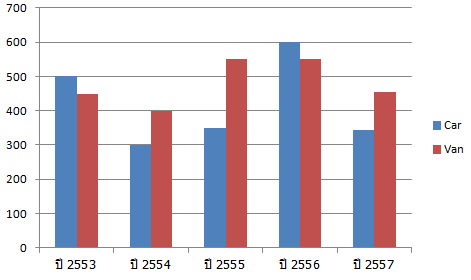            ภาพที่1.1 การนำเสนอข้อมูลกับผู้อ่าน ผู้ฟัง           ที่มา (Boonlert Aroonpiboon,2556,หน้า1)          บรรณานุกรม (เขียนไว้ท้ายเล่ม)Boonlert Aroonpiboon. (2556). การนำเสนอข้อมูลด้วยกราฟและแผนภูมิ. สืบค้นเมื่อ 31,                       กรกฎาคม, 2561, จาก http://www.thailibrary.in.th/2013/04/19/chart/.การอ้างอิงตาราง       ตารางที่ 3.5 จำนวนประชากรและจำนวนเพิ่มเฉลี่ยต่อปีของประเทศไทย พ.ศ. 2453 – 2550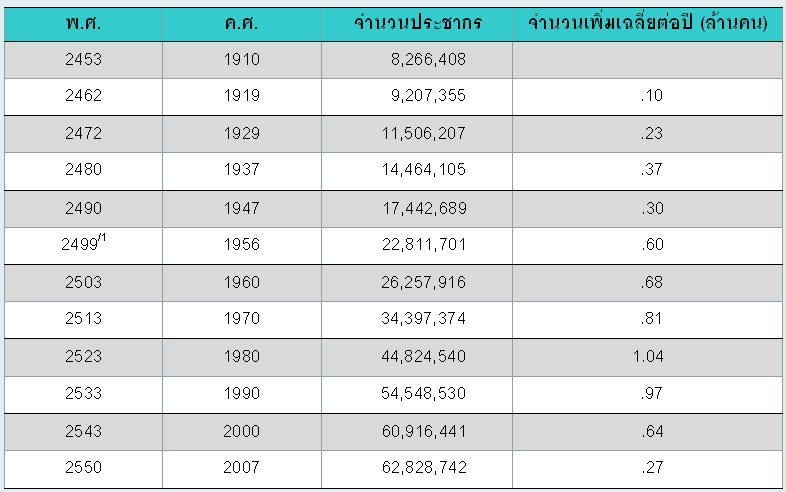      ที่มา (ปราโมทย์ ประสาทกุล,2543,หน้า1)     บรรณานุกรม (เขียนไว้ท้ายเล่ม) ปราโมทย์ ประสาทกุล. ( 2543). ระเบิดคนเมืองในประเทศไทย. สืบค้นเมื่อ 31, กรกฎาคม 2561           จาก http://www.ipsr.mahidol.ac.th.หมายเหตุ หากเป็นตารางเป็นที่มีข้อมูลเกินกว่าหนึ่งหน้าไม่ต้องเขียนที่มาท้ายตารางข้อที่หนึ่ง และเขียนหัวตารางว่าตารางที่3.1(ต่อ) แล้วก็เขียนที่มาท้ายตาราง